                             Strahinj, 6. 7. 2018__                    Objavljamo naslednje prosto delovno mesto:Za določen čas od 1. 9. 2018 do 30. 6. 2019, s polnim delovnim časom:PRODAJALEC IV M/ŽPOGOJI ZA ZASEDBO DELOVNEGA MESTA:Srednja poklicna izobrazba,vozniški izpit B kategorije,potrdilo o nekaznovanosti Ministrstva za pravosodje in okrožnega sodišča.Za določen čas od 1. 9. 2018 do 31. 3. 2019, s polnim delovnim časom:UČITELJ M/ŽPOGOJI ZA ZASEDBO DELOVNEGA MESTA:univ. dipl. inž. živ. teh., pedagoška andragoška izobrazba in strokovni izpit za področje vzgoje in izobraževanja,aktivno znanje angleškega jezika,potrdilo o nekaznovanosti Ministrstva za pravosodje in okrožnega sodišča.Ostale informacije: Delovno mesto se razpisuje zgolj za program sodelovanja V-B območje Alp.Pisne prijave z dokazili o izpolnjevanju pogojev, potrdilo iz kazenske evidence, ki ga izdaja Ministrstvo za pravosodje (Sektor za izvrševanje kazenskih sankcija, naročite ga lahko tudi po elektronski pošti na naslovu: http://www.mp.gov.si) in potrdilo sodišča, da oseba ni v kazenskem postopku oz. zoper njo ni vložena pravnomočna obtožnica, ki ga izdaja sodišče na območju prijavljenega prebivališča pošljite v 8 dneh na naslov Biotehniški center Naklo, Strahinj 99, 4202 Naklo.								                     Dr. Marijan Pogačnik,                                 Direktor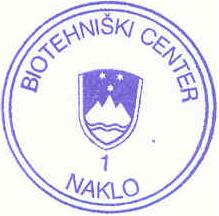 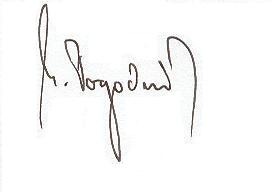 